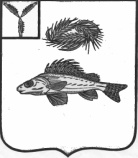   АДМИНИСТРАЦИЯЕРШОВСКОГО МУНИЦИПАЛЬНОГО РАЙОНА САРАТОВСКОЙ ОБЛАСТИПОСТАНОВЛЕНИЕот__19.02.2024        __  № __208___________г. ЕршовО внесении изменений в постановлениеадминистрации Ершовского муниципального района от 13 февраля 2018 года №124
           Руководствуясь Федеральным законом «Об образовании в Российской Федерации» от 29 декабря 2012 года № 273-ФЗ, Федеральным законом  "Об общих принципах организации местного самоуправления в Российской Федерации" от 6 октября 2003 года № 131-ФЗ, Уставом Ершовского муниципального района, администрация Ершовского муниципального района ПОСТАНОВЛЯЕТ:          1. Внести следующие изменения в положение о порядке учета уровня профессиональной компетентности и результативности деятельности руководителей образовательных организаций Ершовского муниципального района Саратовской области, утвержденному постановлением администрации Ершовского муниципального района от 13 февраля 2018 года № 124 «Об утверждении Положения о порядке учета уровня профессиональной компетентности и результативности деятельности руководителей образовательных организаций Ершовского муниципального района Саратовской области»:- в приложении №1 «Критерии и показатели профессиональной компетентности и результативности деятельности руководителя общеобразовательной организации» раздел 1 «Эффективность управленческой деятельности» дополнить позицией следующего содержания:- в приложении №2 «Критерии и показатели профессиональной компетентности и результативности деятельности руководителя дошкольной образовательной организации» раздел 1 «Эффективность управленческой деятельности» дополнить позицией следующего содержания:- в приложении №3 «Критерии и показатели профессиональной компетентности и результативности деятельности руководителя   организации дополнительного образования детей» раздел 1 «Эффективность управленческой деятельности» дополнить позицией следующего содержания:     2. Отделу информатизации администрации Ершовского муниципального района разместить настоящее постановление на официальном сайте администрации Ершовского муниципального района в сети «Интернет».     3. Контроль за исполнением настоящего постановления возложить на начальника отдела образования администрации Ершовского муниципального района А.М.Монченко.Глава Ершовского муниципального района                              К.Ю.Мызников Эффективность реализации мер по обеспечению антитеррористической защищенности объектов образования, безопасности обучающихся в образовательной организацииОтсутствие не исполненных в срок мероприятий по антитеррористической защищенностиВыписка из акта готовности образовательной организации к учебному годуотсутствие  «20 баллов»наличие «0 баллов» Эффективность реализации мер по обеспечению антитеррористической защищенности объектов образования, безопасности обучающихся в образовательной организацииОтсутствие не исполненных в срок мероприятий по антитеррористической защищенностиВыписка из акта готовности образовательной организации к учебному годуотсутствие  «20 баллов»наличие «0 баллов» Эффективность реализации мер по обеспечению антитеррористической защищенности объектов образования, безопасности обучающихся в образовательной организацииОтсутствие не исполненных в срок мероприятий по антитеррористической защищенностиВыписка из акта готовности образовательной организации к учебному годуотсутствие  «20 баллов»наличие «0 баллов»